追念~賈玉輝博士/張康院長故張康院長和夫婿賈玉輝博士一生奉獻國家社會，推動台灣資訊與數學教育不遺餘力，感謝家人於輔仁大學理工學院設置紀念基金，感謝數學系系友蘇建華感念張康教授對資訊教育的貢獻，於理工新大樓認捐「張康資訊數學實驗室」，這是對張康老師最好的紀念。讓我們一起把他們的愛永留人間~                                       基本資料基本資料姓名/機構名稱 (收據抬頭)聯絡方式 電話：(   )                    行動電話：             通訊地址 電子信箱 科系資料        年自                       系/所 畢業捐款項目捐款項目捐款項目捐款項目□我希望和張康院長一起推動數學及資訊教育，並鼓勵學生積極向上，捐助「理工學院賈玉輝博士/張康院長紀念基金」 (代碼： F630108)，新台幣               元。□我希望和張康院長一起推動數學及資訊教育，並鼓勵學生積極向上，捐助「理工學院賈玉輝博士/張康院長紀念基金」 (代碼： F630108)，新台幣               元。□我希望和張康院長一起推動數學及資訊教育，並鼓勵學生積極向上，捐助「理工學院賈玉輝博士/張康院長紀念基金」 (代碼： F630108)，新台幣               元。□我希望和張康院長一起推動數學及資訊教育，並鼓勵學生積極向上，捐助「理工學院賈玉輝博士/張康院長紀念基金」 (代碼： F630108)，新台幣               元。捐款方式捐款方式捐款方式捐款方式信用卡捐款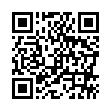 一、□單筆捐款二、□定期捐款：自_____年_____月至_____年_____月，每月捐款____________元整一、□單筆捐款二、□定期捐款：自_____年_____月至_____年_____月，每月捐款____________元整一、□單筆捐款二、□定期捐款：自_____年_____月至_____年_____月，每月捐款____________元整信用卡捐款持卡人姓名信用卡捐款卡號          -          -          -                    -          -          -          信用卡捐款有效期限西元20    年     月持卡人簽名（須與信用卡簽名一致）信用卡捐款請填妥本單後，可郵寄或傳真給理工學院，也可掃描或拍照後，以E-mail送出。請填妥本單後，可郵寄或傳真給理工學院，也可掃描或拍照後，以E-mail送出。請填妥本單後，可郵寄或傳真給理工學院，也可掃描或拍照後，以E-mail送出。信用卡捐款線上捐款網址：https://fros.fju.edu.tw/donate/ (指定用途/院系所；註記代碼：F630108)線上捐款網址：https://fros.fju.edu.tw/donate/ (指定用途/院系所；註記代碼：F630108)線上捐款網址：https://fros.fju.edu.tw/donate/ (指定用途/院系所；註記代碼：F630108)□ 銀行匯款/
   ATM轉帳請匯入「台新銀行建北分行」•銀行代碼「812」• 戶名「輔仁大學學校財團法人輔仁大學」•帳號「2068-10-0007018-2」。請至銀行匯款後，填妥本單，可郵寄或傳真給理工學院，也可掃描或拍照後，以E-mail送出。請匯入「台新銀行建北分行」•銀行代碼「812」• 戶名「輔仁大學學校財團法人輔仁大學」•帳號「2068-10-0007018-2」。請至銀行匯款後，填妥本單，可郵寄或傳真給理工學院，也可掃描或拍照後，以E-mail送出。請匯入「台新銀行建北分行」•銀行代碼「812」• 戶名「輔仁大學學校財團法人輔仁大學」•帳號「2068-10-0007018-2」。請至銀行匯款後，填妥本單，可郵寄或傳真給理工學院，也可掃描或拍照後，以E-mail送出。US$「美國輔仁大學基金會」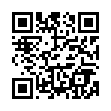 可取得適用美國抵稅之證明 (Tax ID 94-3398863)
Address：Fu Jen University Foundation ,20651 Golden Springs Drive, Suite 162, 
        Walnut, CA 91789Contact person: Susan Chao (Chief Operating Officer)〡Email：chaosusanfjuf@cs.comWebsite：http://www.fujen.org可取得適用美國抵稅之證明 (Tax ID 94-3398863)
Address：Fu Jen University Foundation ,20651 Golden Springs Drive, Suite 162, 
        Walnut, CA 91789Contact person: Susan Chao (Chief Operating Officer)〡Email：chaosusanfjuf@cs.comWebsite：http://www.fujen.org可取得適用美國抵稅之證明 (Tax ID 94-3398863)
Address：Fu Jen University Foundation ,20651 Golden Springs Drive, Suite 162, 
        Walnut, CA 91789Contact person: Susan Chao (Chief Operating Officer)〡Email：chaosusanfjuf@cs.comWebsite：http://www.fujen.org公開徵信公開徵信公開徵信公開徵信是否同意將姓名及捐款金額刊登於輔大網站或刊物？ □同意  □不同意是否同意將姓名及捐款金額刊登於輔大網站或刊物？ □同意  □不同意是否同意將姓名及捐款金額刊登於輔大網站或刊物？ □同意  □不同意是否同意將姓名及捐款金額刊登於輔大網站或刊物？ □同意  □不同意